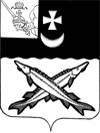 КОНТРОЛЬНО-СЧЕТНЫЙ ОРГАН БЕЛОЗЕРСКОГО МУНИЦИПАЛЬНОГО РАЙОНА161200, Вологодская область, г. Белозерск, ул. Фрунзе, д.35тел. (81756)  2-32-54,  факс (81756) 2-32-54,   e-mail: krk@belozer.ruЗАКЛЮЧЕНИЕПО ОТЧЕТУ ОБ ИСПОЛНЕНИИ БЮДЖЕТА ГЛУШКОВСКОГО СЕЛЬСКОГО ПОСЕЛЕНИЯ ЗА 2020 ГОДОбщие положенияОснования для проведения проверкиВ  соответствии со статьей 264.4 Бюджетного кодекса РФ, статьей 38 Федерального закона № 131-ФЗ от 06.10.2003 «Об общих принципах организации местного самоуправления в Российской Федерации», Решением Совета Глушковского сельского поселения от 27.07.2020 №25 «О передаче контрольно-счетному органу Белозерского муниципального района полномочий контрольно-счетного органа Глушковского сельского поселения по осуществлению внешнего муниципального финансового контроля», Глушковское сельское  поселение представило в контрольно-счетный орган Белозерского муниципального района отчет об исполнении бюджета Глушковского сельского поселения  за 2020 год.2. Предмет внешней проверки - проект решения  Совета Глушковского сельского поселения «Об утверждении отчета об исполнении бюджета Глушковского сельского поселения за 2020 год»; - годовой отчет об исполнении бюджета Глушковского сельского поселения   за 2020 год с приложениями; - пояснительная записка к годовому отчету.Цель внешней проверки Проверить:- Полноту и соответствие отчета об исполнении бюджета Глушковского сельского поселения за 2020 год Бюджетному кодексу РФ, Положению о бюджетном процессе в Глушковском сельском поселении;- исполнение текстовых статей решения Совета Глушковского сельского поселения «О бюджете Глушковского сельского поселения на 2020 год и плановый период 2021 и 2022 годов» (с учетом изменений и дополнений).Провести анализ:- исполнения основных характеристик бюджета (доходы по группам, расходы по разделам классификации расходов бюджетов, источники финансирования дефицита бюджета, а именно: по удельному весу показателей в общем объеме, по проценту исполнения к утвержденному бюджету и к предыдущему году); - фактического соблюдения установленных Бюджетным кодексом Российской Федерации ограничений по размеру муниципального долга муниципальным образованием, в том числе по муниципальным гарантиям, бюджетного дефицита, объема расходов на обслуживание муниципального долга; - отклонений при исполнении доходов бюджета за 2020 год и их причины;- отклонений при исполнении источников финансирования дефицита бюджета; - отклонений при исполнении расходов бюджета за 2020 год и их причины; - исполнения целевых программ.Для проведения внешней проверки и подготовки заключения на годовой отчет об исполнении бюджета муниципального образования за 2020 год в соответствии с пунктом  3.3 раздела 7  Положения о бюджетном процессе в Глушковском сельском поселении   в контрольно-счетный орган района представлены документы и материалы, подлежащие представлению одновременно с годовым отчетом,  в соответствии с перечнем, установленным пунктом 2.3 раздела 7 Положения о бюджетном процессе в Глушковском сельском поселении.В нарушение  пункта 3.5 раздела 7 Положения о бюджетном процессе  не представлен отчет о реализации муниципальной программы. П. Основная частьВ соответствии со статьей 264.4 БК РФ контрольно-счетного органа района проведена внешняя проверка бюджетной отчетности Глушковского сельского поселения.Бюджетная отчетность предоставлена в полном объеме.Анализ утвержденного бюджета муниципального образования на 2020 год и вносимых изменений в бюджет по Решениям Совета муниципального образованияУтверждение бюджета  муниципального образования на 2020 год обеспечено до начала финансового года. Предельные значения его параметров, установленные БК РФ, соблюдены. Основные характеристики бюджета и состав показателей, содержащиеся в Решении о бюджете, в целом соответствуют ст. 184.1 БК. Решением Совета Глушковского сельского поселения от 27.12.2019 № 29 «О бюджете Глушковского сельского поселения на 2020 год и плановый период 2021 и 2022 годов» бюджет поселения на 2020 год был утвержден по доходам в сумме 3 882,1 рублей, по расходам – 3 882,1  тыс. рублей. Дефицит / профицит  в сумме 0,0 тыс. руб.В течение 2020 года изменения и дополнения в бюджет поселения вносились восемь раз на основании следующих Решений Совета поселения:Необходимость уточнения в течение года бюджетных назначений связана с увеличением безвозмездных поступлений от других бюджетов бюджетной системы РФ, корректировкой  прогнозируемого поступления налоговых и неналоговых доходов, а также с изменением ассигнований на финансирование действующих расходных обязательств и обеспечением финансирования вновь принятых расходных обязательств.При анализе Решений о внесении изменений в Решение Совета Глушковского сельского поселения от 27.12.2019 № 29 «О бюджете Глушковского сельского поселения на 2020 год и плановый период 2021 и 2022 годов» установлено, что предполагаемые изменения соответствуют данным, отражаемым в соответствующих приложениях к Решениям.Исполнение бюджета поселения в 2020 году в целом и изменение плановых показателей в первоначальной и окончательной редакциях Решений Совета о бюджете поселения представлены в таблице №1.Таблица №1                                                                                                                    тыс. рублейВ результате внесения изменений и дополнений в бюджет поселения доходная часть бюджета по сравнению с первоначальными значениями была увеличена в 1,3 раза и составила 4 859,0 тыс. рублей, расходная часть увеличена в 1,4 раза и составила 5 324,7 тыс. рублей.  Утвержден дефицит в сумме 465,7 тыс. рублей.Согласно представленному отчету об исполнении бюджета Глушковского сельского поселения за 2020 год доходная часть бюджета исполнена в сумме 4 740,8 тыс. рублей или 97,6% от плановых  показателей. Расходные обязательства бюджета исполнены в сумме 5 153,1 тыс. рублей или 96,8% от объема годовых назначений.Бюджет исполнен с дефицитом в размере 412,3 тыс. рублей при планируемой сумме дефицита 465,7 тыс. рублей.Анализ  исполнения доходной части бюджета за 2020 год, а также сравнительный анализ доходов  за период  2019-2020 годы:Первоначальный план  бюджета  поселения по доходам утвержден в сумме 3 882,1 тыс. рублей, из них собственные доходы поселения составили 2 173,0 тыс. рублей.  В течение 2020 года в доходную часть бюджета были  внесены изменения, связанные с увеличением безвозмездных поступлений,  а также  с увеличением и корректировкой  налоговых и неналоговых платежей.С учетом внесенных изменений плановые показатели по доходам в 2020 году составили 4 859,0 тыс. рублей,  из них  2 445,3 тыс. рублей - собственные налоговые и неналоговые доходы. Исполнение  по доходам составило 4 740,8 тыс. рублей или 97,6% от утвержденных  плановых показателей. В сравнении с 2019 годом  доходы поселения уменьшились на 611,6 тыс. рублей или на 11,4%.Таблица №2                                                                                                                    тыс. рублейСобственные доходы поселенияВ целом плановые показатели  по собственным доходам бюджета поселения в 2020 году с учетом корректировок составили 2 445,3 тыс. рублей.Исполнение составило 2 325,5 тыс. рублей или 95,1%. Доля  собственных доходов в общем объеме доходов поселения составляет 49,1% (2019 год – 42,1%).Объем поступивших в 2020 году доходов от собственных источников по сравнению с 2019 годом увеличился на 74,7 тыс. рублей или на 3,3%. Основными источниками формирования собственных доходов бюджета поселения являются налоги.Общий объем налоговых поступлений составил 2 183,4 тыс. рублей, что меньше утвержденных назначений на 114,9 тыс. рублей. Доля налоговых доходов в собственных доходах составляет 93,9%, доля в общей сумме доходов составляет 46,1%. Уточненный план по налоговым доходам выполнен на 95,0%. Налог на доходы физических лиц. Данный вид налога занимает значительный удельный  вес в составе собственных доходов поселения. Доля налога на доходы  физических лиц в собственных доходах составляет 55,9%. Доходы по данному налоговому источнику в 2020 году  составили  1 299,3 тыс. рублей, что составляет 94,9% от плановых показателей. В сравнении с 2019 годом  объем доходов по данному источнику уменьшился на 33,0 тыс. рублей или на 2,5%. Основными налогоплательщиками являются:- лесопильный завод ООО «Белозерсклес»;- СХА колхоз «Рассвет»;- Администрация Глушковского сельского поселения;- Глушковская школа-сад;- Пригородное СПО;- Белозерская ЦРБ.  Поступление единого сельскохозяйственного налога за 2020 года составило 90,7 тыс. рублей, что составляет 95,0% от планового годового назначения 95,5 тыс. рублей. Удельный вес в налоговых доходах бюджета составляет не значительную долю, а именно 4,2%. В сравнении с 2019 годом  объем доходов по данному источнику увеличился на 56,5 тыс. рублей или в 2,7 раза.Доходы по налогу на имущество физических лиц в 2020 году составили 76,8 тыс. рублей или 96,6% от плановых показателей. Доля данного налога  в собственных доходах  бюджета поселения составляет 3,3% (2019 год – 3,2%). В сравнении с 2019 годом  объем доходов по данному источнику увеличился на 5,8 тыс. рублей или на 8,2%.Общий объем поступлений земельного налога составил 707,1 тыс. рублей или 95,1% от плановых назначений. Доля данного налога в собственных доходах  бюджета поселения составляет 30,4% (2019 год – 29,3%). В сравнении с 2019 годом объем доходов по данному источнику увеличился на 47,9 тыс. рублей или на 7,3%.Объем поступлений государственной пошлины в 2020 году составил 9,5 тыс. рублей или 95,0% от плановых показателей. Доля данного налога в собственных доходах  бюджета поселения незначительна и составляет 0,4%. В сравнении с 2019 годом  объем доходов по данному источнику уменьшился на 4,0 тыс. рублей или на 29,6%.Общий объем неналоговых доходов составил 142,1 тыс. рублей или 96,7% от утвержденных плановых назначений. Доля неналоговых доходов в собственных доходах составляет 6,1% (2019 год – 6,2%).Доходы от сдачи в аренду имущества, находящегося в оперативном управлении органов государственной власти, органов местного самоуправления, государственных внебюджетных фондов и созданных ими учреждений (за исключением имущества бюджетных и автономных учреждений) поступили в размере 142,1 тыс. рублей или 96,7% от плановых назначений. Доля данного налога в собственных доходах бюджета поселения незначительна и составляет 6,1%. В сравнении с 2019 годом объем доходов по данному источнику увеличился на 1,5 тыс. рублей или на 1,1%.Общий объем безвозмездных поступлений составил 2 415,3 тыс. рублей или 100,1% от утвержденных назначений. Доля безвозмездных поступлений в общей сумме доходов составляет 50,9%. По сравнению с 2019 годом общий объем безвозмездных поступлений уменьшился на 686,3 тыс. рублей или на 22,1%.Межбюджетные трансферты предоставлялись бюджету сельского поселения из областного бюджета в форме субвенции на осуществление первичного воинского учета в сумме 93,5 тыс. рублей (100,0% от плана), субвенции на выполнение передаваемых полномочий в сумме 2,0 тыс. рублей (100,0% от плана).Из районного бюджета предоставлялись:- дотации бюджетам поселений на выравнивание бюджетной обеспеченности в сумме 255,8 тыс. рублей или 100% от плановых показателей. Объем дотаций на выравнивание бюджетной обеспеченности в 2020 году по сравнению с 2019 годом уменьшился на 409,9 тыс. рублей или на 61,6%;- дотации на поддержку мер по обеспечению сбалансированности бюджетов в сумме 1 125,6 тыс. рублей или 100,0% от  плановых показателей. Объем дотаций на сбалансированность в 2020 году по сравнению с 2019 годом уменьшился на 149,4 тыс. рублей или на 11,7%;- межбюджетные трансферты, передаваемые бюджетам поселений из районного бюджета, составили 374,4 тыс. рублей или 100% плановых показателей. Объем межбюджетных трансфертов в 2020 году по сравнению с 2019 годом уменьшился на 206,9 тыс. рублей или на 35,6% (на основании заключенных Соглашений о передаче части полномочий по решению вопросов местного значения); - субсидии бюджетам сельских поселений за 2020 год составили 562,4 тыс. рублей или 100,0%  от утвержденных назначений. По сравнению с 2019 годом объем субсидий увеличился на 627,1 тыс. рублей или на 19,3%.- прочие безвозмездные поступления в 2020 году не поступали и не планировались. В 2019 году объем доходов по данному источнику составлял 15,6 тыс. рублей.Анализ изменения доходной части бюджета поселения в разрезе наиболее наглядно показан в таблице №3.Таблица №3                                                                                                                    тыс. рублейИз таблицы видно, что собственные доходы исполнены в сумме 2 325,5 тыс. рублей или 95,1% к плановым назначениям, безвозмездные поступления – 2 415,3 тыс. рублей или на 100,1% к плановым показателям. Наибольший удельный вес в структуре налоговых и неналоговых доходов бюджета поселения в 2020 году составил налог на доходы физических лиц – 55,9%. По сравнению с 2019 годом увеличение значений по всем видам налоговых доходов, кроме налога на доходы физических лиц и госпошлины.Как видно из таблицы, неисполнение бюджетных назначений в 2020 году по всем видам собственных доходов. Наибольший удельный вес в структуре безвозмездных поступлений бюджета поселения за 2020 год составляют дотации (57,2%). По сравнению с 2019 годом рост значений составил по субсидиям и субвенциям.Анализ  исполнения расходной части бюджета за 2020 год, а также сравнительный анализ расходов за период  2019-2020 годы:Согласно статье 65 Бюджетного кодекса формирование расходов осуществляется в соответствии с расходными обязательствами органов местного самоуправления. В соответствии со статьей 215.1 Бюджетного кодекса исполнение местного бюджета обеспечивается администрацией муниципального образования. Исполнение бюджета организуется на основе сводной бюджетной  росписи и кассового плана. Бюджет исполняется на основе единства кассы и подведомственности расходов.Расходы бюджета за 2019-2020 годы в разрезе разделов представлены в таблице №4.Таблица №4                                                                                                                    тыс. рублейБюджетные расходы по разделу «Общегосударственные вопросы», согласно первоначальным данным, составили 2 426,9 тыс. рублей. С учетом изменений сумма расходов на общегосударственные вопросы составила 3 760,2 тыс. рублей. Согласно данным представленного отчета об исполнении бюджета за 2020 год, фактические расходы на общегосударственные вопросы составили 3 634,8 тыс. рублей или 96,7% от общей суммы расходов бюджета. В сравнении с 2019 годом расходы по разделу увеличились на 1 117,8 тыс. рублей или на 44,4%.В структуре расходов бюджета на общегосударственные вопросы наибольшая доля расходов падает на содержание органа местного самоуправления поселения, а именно на оплату труда с начислениями на выплаты по оплате труда. Фактический фонд оплаты труда с начислениями муниципальных служащих и должностных лиц за 2020 год не превышает норматив формирования расходов на оплату труда, утвержденный Постановлением Правительства Вологодской области от 28 июля 2008г. № 1416 (с последующими изменениями и дополнениями). Средства по разделу «Национальная оборона» — это целевая субсидия на организацию первичного воинского учета. Расходование средств произведено в полном объеме (93,5 тыс. рублей). По сравнению с 2019 годом расходы увеличились на 1,4 тыс. рублей.Согласно первоначально утвержденному бюджету расходы по разделу «Национальная безопасность и правоохранительная деятельность» составили 20,0 тыс. рублей, в результате внесения изменений в течение финансового года плановый показатель объема расходов составил 19,6 тыс. рублей. Расходование средств произведено на 100,0% (19,6 тыс. рублей). По сравнению с 2019 годом расходы уменьшились на 40,4 тыс. рублей.Согласно первоначально утвержденному бюджету расходы по разделу «Национальная экономика» составили 156,3 тыс. рублей, в результате внесения изменений в течение финансового года плановый показатель объема расходов составил 184,8 тыс. рублей. Фактические расходы за 2020 год составили 184,8 тыс. рублей или 100,0% от плановых показателей. По сравнению с 2019 годом расходы уменьшились на 120,5 тыс. рублей или на 39,5%.Согласно первоначально утвержденному бюджету расходы по разделу «Жилищно-коммунальное хозяйство» составили 1 073,0 тыс. рублей, в результате внесения изменений в течение финансового года плановый показатель объема расходов составил 1 154,2 тыс. рублей. По данным отчета об исполнении бюджета поселения фактические расходы составили 1 108,0 тыс. рублей, что составляет 96,0% плановых показателей. По сравнению с 2019 годом расходы уменьшились на 698,9 тыс. рублей или на 38,7%.Согласно первоначально утвержденному бюджету расходы по разделу «Образование» составили 1,2 тыс. рублей, изменений в течение 2020 года не вносилось. Согласно данным отчета об исполнении бюджета поселения фактические расходы составили 1,2 тыс. рублей или 100,0% от утвержденных назначений. Указанные расходы произведены по подразделу «Молодежная политика». По сравнению с 2019 годом расходы остались на прежнем уровне.Расходы на «Социальную политику» первоначально составили 111,2 тыс. рублей, в течение финансового года в плановый показатель объема расходов изменения не вносились. По данным отчета об исполнении бюджета поселения фактические расходы составили 111,2 тыс. рублей, что составляет 100,0% плановых показателей. По сравнению с 2019 годом расходы снизились на 6,9 тыс. рублей или на 5,8%.Анализ структуры расходов показал, что бюджет социально не ориентирован. На социальную ориентированность бюджета повлияли средства, израсходованные на общегосударственные вопросы и жилищно-коммунальное хозяйство составляющие значительную часть в расходах бюджета.Анализ исполнения средств резервного фонда В структуре расходов бюджета поселения решением Совета Глушковского сельского поселения от 27.12.2019 № 29 в первоначальной редакции предусмотрены расходы по резервному фонду администрации поселения в сумме 2,0 тыс. рублей. Решением Совета от 30.11.2020 №38 о внесении изменений в Решение Совета Глушковского сельского поселения от 27.12.2019 № 29 «О бюджете Глушковского сельского поселения на 2020 год и плановый период 2021 и 2022 годов» бюджетные ассигнования по данному разделу сняты в полном объеме. Дефицит бюджета и анализ источников его финансирования, состояние муниципального долгаПервичного дефицита в Глушковском сельском поселении нет. В 2020 году в соответствии с решением Совета Глушковского сельского поселения от 30.01.2020 №1 «О внесении изменений в решение Совета Глушковского сельского поселения от 27.12.2019 №29 утвержден дефицит бюджета в сумме 466,2 тыс. рублей. Нарушений Бюджетного кодекса РФ при установлении дефицита бюджета поселения не установлено, предусмотренные источники внутреннего финансирования соответствуют статье 96 Бюджетного кодекса РФ, в соответствии с которой размер дефицита может превышать предельно допустимый размер дефицита на разницу между остатками средств на счетах бюджета и на разницу между полученными и погашенными муниципальным образованием в валюте РФ бюджетными кредитами, предоставленными местному бюджету другими бюджетами бюджетной системы РФ.Фактически бюджет поселения исполнен с дефицитом в размере 412,3 тыс. рублей. Расхождений между показателями, отражёнными в проекте Решения об исполнении бюджета и в годовом отчёте об исполнении бюджета сельского поселения за 2020 год, не установлено. Муниципальный долгПо состоянию на 31.12.2020 муниципальный долг по сведениям муниципальной долговой книги отсутствует.Муниципальные гарантии в 2020 году Глушковском сельским поселением не предоставлялись.Анализ состояния кредиторской и дебиторской задолженности Структура дебиторской и кредиторской задолженности представлена следующей таблицей:Таблица №5                                                                                                                    тыс. рублейКредиторская задолженность Администрации поселения по состоянию на 01.01.2020 числилась в сумме 476,2 тыс. рублей, по состоянию на 01.01.2021 задолженность уменьшилась на 1,7 тыс. рублей и составила 474,5 тыс. рублей. Дебиторская задолженность по состоянию на 01.01.2020, отраженная в ф. 0503169 «Сведения по дебиторской и кредиторской задолженности», числится в сумме 6 291,9 тыс. рублей, по состоянию на 01.01.2021 числится в сумме 5 437,5 тыс. рублей. По сравнению с началом года дебиторская задолженность уменьшилась на 854,4 тыс. рублей.Данные по дебиторской и кредиторской задолженности, отраженные в форме 0503169 соответствуют данным баланса, формы 0503120.Остаток средств на счете бюджета в органе Федерального казначейства на 01.01.2020 по данным баланса (ф. 0503120) составлял 0,0 тыс. рублей, на 01.01.2021 – 0,0 тыс. рублей.Анализ исполнения муниципальных программ, финансируемых за счет средств бюджета поселения (с учетом средств вышестоящих бюджетов), показал, что в 2020 году действовала муниципальная программа «Развитие территории Глушковского сельского поселения на 2018-2020 годы». Первоначально запланированная сумма бюджетных ассигнований на реализацию муниципальной программы составила 1 250,0 тыс. рублей или 32,2% от общего объема расходов. В результате внесения изменений в бюджет поселения в течение 2020 года утвержденные бюджетные ассигнования на реализацию муниципальной программы составили 1 359,3 тыс. рублей или 25,5% от общего объема расходов. Исполнение составило 1 313,1 тыс. рублей или 96,6%.Анализ исполнения расходов бюджета по муниципальным программам за 2020 года приведен в таблице ниже.Таблица №6                                                                                                                    тыс. рублейРезультаты внешней проверки бюджетной отчетности главного  администратора  бюджетных средствОценка полноты и достоверности бюджетной отчетности во всех существенных отношениях проводилась на выборочной основе. Бюджетная отчетность Администрации МО «Глушковское сельское поселение» за 2020 год представлена в срок и соответствует структуре и бюджетной классификации, которые применялись при утверждении решения о бюджете Глушковского сельского поселения.Проведенная внешняя проверка позволяет в целом сделать вывод о достоверности бюджетной отчетности Администрации МО «Глушковское сельское поселение», как носителя информации о финансовой деятельности главного администратора бюджетных средств.При подготовке и сдаче бюджетной отчетности  установлено отступление от требований приказа Минфина РФ от 28.12.2010 № 191н «Об утверждении Инструкции о порядке составления и представления годовой, квартальной и месячной отчетности об исполнении бюджетов бюджетной системы Российской Федерации»:- в нарушении пункта 152 инструкции №191н в Разделе 1 Пояснительной записки (ф. 0503160) не отражена информация о передаче полномочий по ведению бухгалтерского учета иному учреждению (централизованной бухгалтерии) на основании договора (соглашения), нормативного правового акта с указанием их реквизитов;- не учтены изменения, внесенные приказом Минфина России от 16.12.2020 N 311н в Инструкцию №191н, что привело к нарушению пункта 152 Инструкции №191н - в разделе 4 " Анализ показателей бухгалтерской отчетности субъекта бюджетной отчетности" не отражена информация о причинах увеличения дебиторской и кредиторской задолженности, в том числе просроченной, по состоянию на отчетную дату в сравнении с данными за аналогичный отчетный период прошлого финансового года.4. Согласно данным формы 0503123 «Отчет о движении денежных средств» Администрацией МО Глушковского сельского поселения в 2020 году произведена уплата штрафа за нарушение законодательства о закупках и нарушение условий контрактов (договоров) в сумме 1,7 тыс. рублей, в чем усматривается нарушение статьи 34 БК РФ и свидетельствует о неэффективном использовании средств бюджета поселения.Выводы:1. Доходы  Глушковского сельского поселения за 2020 год  составили 4 740,8 тыс. рублей или 97,6% от утвержденных  плановых показателей. В сравнении с 2019 годом  доходы поселения уменьшились на 611,6 тыс. рублей или на 11,4%. 2. Расходы Глушковского сельского поселения за 2020 год составили 5 324,7 тыс. рублей или 96,8%  от утвержденных назначений. В сравнении с 2019 годом расходы поселения увеличились на 252,5 тыс. рублей или на 5,2%.3. Первичного дефицита в Глушковском сельском поселении нет. В 2020 году в соответствии с решением Совета Глушковского сельского поселения от 30.01.2020 №1 «О внесении изменений в решение Совета Глушковского сельского поселения от 27.12.2019 №29 утвержден дефицит бюджета в сумме 466,2 тыс. рублей.Фактически бюджет поселения исполнен с дефицитом в размере 412,3 тыс. рублей. 4. В ходе проверки установлено  неэффективное использование бюджетных денежных средств в сумме 1,7 тыс. рублей.5. В нарушение  пункта 3.5 раздела 7 Положения о бюджетном процессе отчет о реализации муниципальной программы в КСО района не представлен.Аудитор КСО района:                                                                                              М.А. ЯковлеваЭкземпляр заключения получил:Глава Глушковского сельского поселения:                                                                                              Т.А. Лоншакова                                                        _____________     ______________                                                              (дата)                   (подпись)Решение от 30.01.2020 № 1;решение от 28.04.2020 № 12;решение от 23.06.2020 № 24;решение от 24.09.2020 № 26;решение от 30.10.2020 № 32;решение от 30.11.2020 № 38;решение от 23.12.2020 № 40;решение от 26.12.2020 № 42.Наименование показателяРешение Совета (первоначальное)Решение Совета (окончательное)ОтклонениеПлан (ф. 0503117)Факт 2020 годаОтклонениеОбщий объем доходов3 882,14859,0976,904859,04740,8-118,2В том числе безвозмездныепоступления1709,12413,7704,62413,72415,31,6Общий объем доходов без учета безвозмездных поступлений2173,02445,3272,32445,32325,5-119,8Общий объем расходов3 882,15324,71442,65324,75153,1-171,6Дефицит(-), профицит (+)0,0-465,7х-465,7-412,3хДефицит в % к объему доходов без учета безвозмездных поступленийх19,0х19,017,7хНаименованиеИсполнение 2019 годаУточненные бюджетныеназначения2020  годаИсполнено 2020  годаИсполнено 2020  годаИсполнено 2020  года% исполнения к уровню2019 гОтклонение 2020 года к 2019НаименованиеИсполнение 2019 годаУточненные бюджетныеназначения2020  годаСуммаУдельный вес вобщем объемедоходов% исполнения% исполнения к уровню2019 гОтклонение 2020 года к 2019Налоговые доходы2110,22298,32183,446,195,0103,573,2Неналоговые доходы140,6147,0142,13,096,7101,11,5Всего налоговые иненалоговые доходы2250,82445,32325,549,195,1103,374,7Безвозмездные поступления, всего3101,62413,72415,350,9100,177,9-686,3ИТОГО ДОХОДОВ5 352,44 859,04 740,8100,097,688,6-611,6Наименование показателяИсполненоза 2019 годПлановыеНазначения на 2020 годИсполнено за 2020 годИсполнено за 2020 годИсполнено за 2020 годИсполнено за 2020 год%исполнения куровню2019годаНаименование показателяИсполненоза 2019 годПлановыеНазначения на 2020 годСуммаОтклонения отплановых назначений% исполнения в2020 годуУд. вес вобщемобъеме доходов %%исполнения куровню2019годаНалог на доходы физических лиц1332,31369,81299,3-70,594,927,497,5Единый сельскохозяйственный налог34,295,590,7-4,895,01,9265,2Налог на имущество физических лиц71,079,576,8-2,796,61,6108,2Земельный налог659,2743,5707,1-36,495,114,9107,3Госпошлина13,510,09,5-0,595,00,270,4Итого налоговые доходы2110,22298,32183,4-114,995,046,1103,5Доходы от сдачи в аренду имущества, находящегося в оперативном управлении органов государственной власти, органов местного самоуправления, государственных внебюджетных фондов и созданных ими учреждений (за исключением имущества бюджетных и автономных учреждений)140,6147,0142,1-4,996,73,0101,1Итого неналоговые доходы140,6147,0142,1-4,996,73,0101,1Всего налоговые и неналоговые доходы2250,82445,32325,5-119,895,149,1103,3Дотации1940,71381,41381,40100,029,171,2Дотации бюджетам поселений на выравнивание  бюджетной обеспеченности665,7255,8255,80100,05,438,4Дотации бюджетам поселений на поддержку мер по обеспечению сбалансированности бюджетов1275,01125,61125,60100,023,788,3Субсидии471,5562,4562,40100,011,9119,3Субвенции92,595,595,50100,02,0103,2Иные межбюджетные трансферты581,3374,4374,40100,07,964,4Прочие безвозмездные поступления15,60,00,00-0,00,0Доходы бюджетов бюджетной системы российской федерации от возврата остатков субсидий, субвенций и иных межбюджетных трансфертов, имеющих целевое назначение, прошлых лет0,00,02,02-0,0-Возврат прочих остатков субсидий, субвенций и иных межбюджетных трансфертов, имеющих целевое назначение, прошлых лет из бюджетов сельских поселений0,00,0-0,4-0,4-0,0-Безвозмездные поступления3101,62413,72415,31,6100,150,977,9ИТОГО ДОХОДОВ5352,44859,04740,8-118,297,6100,088,6НаименованиеотраслиИсполнено в 2019годуПервоначальные бюджетные назначения на 2020 год Бюджетные назначенияна 2020 годс учетомвносимыхизмененийИсполнено в 2020 годуИсполнено в 2020 годуИсполнено в 2020 годуИсполнено в 2020 годук исполнению 2019года (%)НаименованиеотраслиИсполнено в 2019годуПервоначальные бюджетные назначения на 2020 год Бюджетные назначенияна 2020 годс учетомвносимыхизмененийсуммаотклонения от уточненныхбюджетных назначенийв % куточненномубюджетуудельныйвес вобщемобъемерасходов(%)к исполнению 2019года (%)Всего расходов,в том числе4900,63882,15324,75153,1-171,696,8100,0105,2Общегосударственные вопросы2517,02426,93760,23634,8-125,496,770,5144,4Национальнаяоборона92,193,593,593,50,0100,01,8101,5Национальнаябезопасность иправоохранительная деятельность60,020,019,619,60,0100,00,432,7Национальнаяэкономика305,3156,3184,8184,801003,660,5Жилищно-коммунальноехозяйство1806,91073,01154,21108,0-46,296,021,561,3Образование1,21,21,21,201000,0100,0Социальная политика118,1111,2111,2111,201002,294,2Счет бюджетного учетаСчет бюджетного учетана начало годана начало годана начало годана конец годана конец годаСчет бюджетного учетаСчет бюджетного учетаСумма, тыс. руб.Уд. вес, %Уд. вес, %Сумма,тыс. руб.Уд. вес, %дебиторская задолженностьдебиторская задолженностьдебиторская задолженностьдебиторская задолженностьдебиторская задолженностьдебиторская задолженностьдебиторская задолженность205 Расчеты по доходам205 Расчеты по доходам6 255,699,499,45415,699,62062060,80,00,021,40,4303 Расчеты по платежам в бюджеты303 Расчеты по платежам в бюджеты35,50,60,60,50,0Итого:Итого:6 291,9100,0100,05 437,5100,0кредиторская задолженностькредиторская задолженностькредиторская задолженностькредиторская задолженностькредиторская задолженностькредиторская задолженностькредиторская задолженность205 Расчеты по доходам336,8336,870,7432,9432,991,2302 Расчеты по принятым обязательствам134,1134,128,241,641,68,8303 Расчеты по платежам в бюджеты5,35,31,10,00,00,0Итого:476,2476,2100,0474,5474,5100,0НаименованиеРПУтверждено по бюджетуна 2020 год(решение от 26.12.2020 № 42)ИсполнениеОтклонение(+;-)Исполнения%Удельный вес в программных расходах%12345678Муниципальная программа «Развитие территории Глушковского сельского поселения на 2018-2020 годы»1359,31313,1-46,296,6100,0Основное мероприятие, направленное на обеспечение мер пожарной безопасности031019,619,60100,01,5Основное мероприятие, направленное на повышение уровня комплексного обустройства населенных пунктов0503955,1931,1-2497,570,9Основное мероприятие, направленное на содержание муниципальных дорог общего пользования0409184,8184,80100,014,1Основное мероприятие, направленное на организацию и проведение мероприятий по направлениям государственной молодежной политики07071,21,20100,00,1Основное мероприятие «Жилищное хозяйство»05019,09,00100,00,7Основное мероприятие «Жилищное хозяйство»050511,311,30100,00,9Основное мероприятие коммунальному хозяйству, направленное на содержание водопроводной сети0505178,3156,1-22,287,511,9